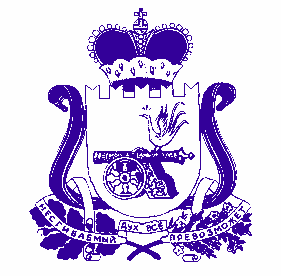 АДМИНИСТРАЦИЯ   ПРЕЧИСТЕНСКОГО  СЕЛЬСКОГО ПОСЕЛЕНИЯ ДУХОВЩИНСКОГО РАЙОНА СМОЛЕНСКОЙ ОБЛАСТИРАСПОРЯЖЕНИЕот     11 октября 2021 года    № 35-р  В соответствии с пунктом 2 распоряжения Администрации Смоленской области от 08.07.2021 № 1298-р/адм «Об утверждении перечня массовых социально значимых государственных и муниципальных услуг, подлежащих переводу 
в электронный формат на территории Смоленской области»:1. Утвердить прилагаемый перечень массовых социально значимых муниципальных услуг, подлежащих переводу в электронный формат на территории Администрации  Пречистенского  сельского  поселения  Духовщинского  района  Смоленской  области.2. Определить Главу муниципального образования  Пречистенского  сельского  поселения  Духовщинского  района  Смоленской  области ответственной  за перевод массовых социально значимых муниципальных услуг в электронный формат на территории Администрации  Пречистенского  сельского  поселения  Духовщинского  района  Смоленской  области.Глава муниципального образования Пречистенского сельского поселения Духовщинского районаСмоленской области                                                                                    Т.А.СмирноваПЕРЕЧЕНЬмассовых социально значимых муниципальных услуг, 
подлежащих переводу в электронный формат на территории 
Администрации  Пречистенского  сельского  поселения  Духовщинского  района  Смоленской  областиО переводе массовых социально значимых муниципальных услуг 
в электронный формат на территории Администрации  Пречистенского  сельского поселения  Духовщинского  района  Смоленской  областиУТВЕРЖДЕНраспоряжением Администрации  Пречистенского  сельского  поселения  Духовщинского  района  Смоленской  области от «11» октября 2021 г. № 35-р№п/пНаименование массовой социально значимой 
муниципальной услуги1.Предоставление разрешения на осуществление земляных работ2.Присвоение адреса объекту адресации, изменение и аннулирование такого адреса3.Перевод жилого помещения в нежилое помещение и нежилого помещения в жилое помещение4.Принятие на учет граждан в качестве нуждающихся в жилых помещениях5.Предоставление жилого помещения по договору социального найма